Arístegui, Andrés (1896-1971)Rosario Villalonga Lacue, (n. 1911-1999)Instituto del Sdo Corazón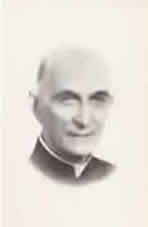 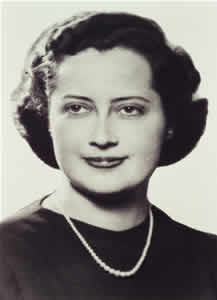   Andrés Arístegui nació en Bilbao el 29 de noviembre de 1896. Doctor en Derecho. Licenciado en Teología y Filosofía. Entró en la Compañía en el año 1926 a los 30 años de edad.Jesuita de gran prestigio intelectual y espiritual, Desempeñó importantes cargos en La Compañía. Impartió numerosas tandas de Ejercicios Espirituales.Rector de la Universidad de Deusto, asesor de la jerarquía y director nacional del Apostolado de la oración.El año 1945, fue conocido por la Madre Rosario Vilallonga, la cual dejó en sus manos la dirección espiritual de ella y posteriormente de la Institución Benéfica del Sagrado Corazón de Jesús (IBSCJ).    Y Rorario Villalonga  nace en Sevilla el 30 de abril de 1911. Pertenece a una acomodada familia. Su vida transcurre principalmente en Bilbao, de donde era natural su padre Mariano Vilallonga Ybarra, Conde de Vilallonga. Su madre fue Mª Eugenia Lacave de la Rocha.    Creció Rosario en un ambiente de virtudes cristianas, influido por el constante e inolvidable ejemplo de su abuela Rafaela Ybarra, fundadora de la Congregación de los Angeles Custodios, beatificada por Juan Pablo II en 1984.    Muy joven empezó a colaborar en su Parroquia de Neguri, de Bilbao, en la catequesis, escuela nocturna y Juventud de Acción Católica. Debido a su celo y actividad es nombrada en 1938 Presidenta de la Juventud Femenina de Acción Católica, de la Diócesis de Vizcaya. En su recorrido por parroquias y pueblos, toma contacto directo con la enorme pobreza existente y las necesidades de enfermos y marginados, sintiendo la llamada de Dios a su servicio.    Juntamente con Teresa Jáuregui, compañera en las tareas de Acción Católica, y de María Martínez, bajo la dirección y asesoramiento del P. Arístegui. sj, funda en Bilbao, el 31 de julio de 1947, LA INSTITUCIÓN BENÉFICA DEL SAGRADO CORAZÓN DE JESÚS. El 11 de febrero de 1991, Festividad de Ntra. Sra. de Lourdes, de quien era muy devota, entrega su alma a Dios, a los 79 años de edad.    Mujer de fe inquebrantable, confianza sin límites en la Divina Providencia, cumplió la Misión que Dios le había encomendado.  Nuestro Carisma    Vivir de la Divina Providencia, sin pedir, ni tener cuotas, ni subvenciones. "Dejemos al Sagrado Corazón velar por su Casa".Espíritu: Confianza sin límites en el Sagrado Corazón, bajo la protección maternal de la Virgen. Vida Eucarística intensa. Adoración, alabanza y acción de gracias a la Santísima Trinidad.Finalidad: Acoger a los pobres más desamparados. Los que se sientan en mayor abandono y no tengan cabida en ninguna parte. Instruir a cada uno según sus capacidades. Preparar los corazones para que Cristo viva en ellos.Los medios económicos: "Los que tenga a bien enviar el Sagrado Corazón, al escuchar la oración de humildad y confianza que se hará sin interrupción". En las Casas del Sagrado Corazón se vive una vida de familia. Los acogidos se encuentran en un ambiente de libertad y cariño. Unos estudian o aprenden algún oficio, los niños acuden al colegio, y los que pueden ayudan en casa. Entre sí también se ayudan.El que tiene posibilidades de recuperación se le realiza fisioterapia y rehabilitación y recibe los tratamientos necesarios. Los cumpleaños, santos y otras fiestas especiales también se celebran y se acuden a las ferias locales de cada sitio.Enfermos y acogidos, hermanas y voluntarios forman la gran familia del Sagrado Corazón de Jesús. En palabras de la Madre Rosario "el enfermo desea ante todo que se le alivie en su enfermedad, pero también necesita que se le atienda como persona y como creyente. La gran terapéutica es ayudarles a encontrar el sentido profundamente cristiano de la vida, la enfermedad y la muerte